HAIDA CHILD & FAMILY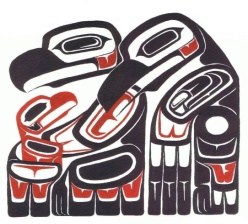 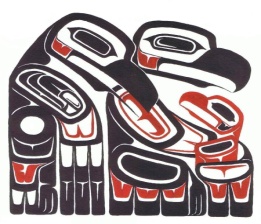 SERVICES SOCIETYEmployment OpportunityFamily Preservation CoordinatorCall for cover letters and resumes. Closed when position if filled.Job Description:Location: Haida GwaiiWage: Grid level 15P start at Step 1- $28.74 per hourPosition Summary:As part of a multi-disciplinary team and under the direction of the Director of Operations and Director of Practice. The Family Preservation Coordinator will oversee the daily operations of the Family Preservation Program and ensures the goals and objectives are met. The Coordinator provides supervision, planning, coordination and administration of the program. The Family Preservation Coordinator directly supervises Family Preservation workers who provide intensive in-home family support, Family Group Conferencing, Parenting Facilitation and training and other preservation services to families facing possible out-of-home- placements of one or more children. Is on call to Family Preservation workers twenty – four (24) hours per day, seven (7) days per week. This position is responsible for the general operations and accountability of a family preservation service at the community level. It ensures the program focus strengthens and preserves families. Qualifications and experience requirements:A bachelor of Social work (BSW) or equivalent in education or experience.At least two (2) years of child care or family support training.Prior supervisory and management experience is essentialTraining and experience in Parenting Effectiveness, behavioral modification, bargaining and negotiating techniques and assertiveness training is an asset. Knowledge of Aboriginal culture in general, in particular Haida culture and history, and the impacts. Knowledge of traditional language is a definite asset.Understanding of cross-cultural issues as they affect children in care, foster parents, biological parents and communities of origin, and develop strong working relationships with them and other resources on Haida Gwaii.Professional commitment, flexibility and excellent problem and dispute resolution solving skills. Excellent communication skills both oral and written.Computer literacy for Microsoft Word, Excel and other computer software.Ability to balance competing priorities and to work under pressure.Successful completion of a Criminal Records Check.Must have a class 5 driver’s license, in good standing. “Pursuant to Section 41 of the BC Human Rights Code, preference may be given to qualified applicants of Aboriginal ancestry.”Those interested please submit: Cover letter, resume and 3 professional references. Email to: Karen.Wainwright@hcfss.bc.ca  Questions please call: (250) 626-5257    Fax: (250)-626-5287 View Us at: www.hcfss.bc.ca